Confidential Equal Opportunities Form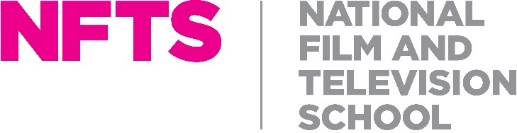 At the National Film and Television School, we are committed to ensuring that everything we do reflects diversity and supports equal opportunities. The School would like your help to successfully monitor the effectiveness of this policy by providing the information requested below. This information is confidential, anonymous and will be processed in accordance with our Staff Privacy Notice. This data also supports the annual staff return we are required to complete for the Higher Education Statistical Agency (HESA).  HESA acts as a central agency for collection and dissemination of data relating to Higher Education institutions. We recruit employees against the job requirements, person specification and general suitability for the role they are applying for, regardless of their race, religion, age, gender, sexual orientation, disability status, socio-economic background or any other dimension of diversity.(please tick  the boxes below in every category that apply to you) Do you have an impairment, health condition, or learning difference that has a substantial impact on your ability to carry out day-to-day activities and has lasted, or is expected to last, at least 12 months?Under the Equality Act 2010, a person is considered to have a disability if they have a physical or mental impairment, and the impairment has a substantial and long-term adverse effect on their ability to carry out normal day-to-day activities. 'Substantial' is defined by as 'more than minor or trivial'. What is your ethnicity or ethnic group? What is your religion or belief?Which of the following best describes your sexual orientation?What is your sex?Is the gender you identify with the same as your sex registered at birth?Socio-economic backgroundThe NFTS aims to improve socio-economic diversity and inclusion across the School and in doing so, improve social mobility. We want to create a workplace that embraces the talents of all its employees, regardless of their background. What type of school did you mainly attend between the ages 11 and 16?(Please tick  the box):Please think about the parent or other care-giver who was the highest income earner in your house when you were around 14 years old. What kind of work did they do? If this question does not apply to you (because for example, you were in care at this time), you can indicate this below.In what region or nation are you based?Learning difference such as dyslexia, dyspraxia or AD(H)DSocial/communication conditions such as a speech and language impairment or an autistic spectrum conditionLong-term illness or health condition such as cancer, HIV, diabetes, chronic heart disease, or epilepsyMental health condition, challenge or disorder, such as depression, schizophrenia or anxietyPhysical impairment (a condition that substantially limits one or more basic physical activities such as walking, climbing stairs, lifting or carrying)D/deaf or have a hearing impairmentBlind or have a visual impairment uncorrected by glassesDevelopment condition that you have had since childhood which affects motor, cognitive, social and emotional skills, and speech and languageNo known impairment, health condition or learning differenceAn impairment, health condition or learning difference not listed aboveAsian - Bangladeshi or Bangladeshi BritishAsian - Chinese or Chinese BritishAsian - Indian or Indian BritishAsian - Pakistani or Pakistani BritishAny other Asian backgroundBlack - African or African BritishBlack - Caribbean or Caribbean BritishAny other Black backgroundMixed or multiple ethnic groups - White or White British and Asian or Asian BritishMixed or multiple ethnic groups - White or White British and Black African or Black African BritishMixed or multiple ethnic groups - White or White British and Black Caribbean or Black Caribbean BritishAny other Mixed or Multiple ethnic backgroundWhite - English, Scottish, Welsh, Northern Irish or BritishWhite - Gypsy or Irish TravellerWhite - IrishWhite - RomaAny other White backgroundArabAny other ethnic backgroundNot knownPrefer not to sayNo religionBuddhistChristianHinduJewishMuslimSikhAny other religion or beliefPrefer not to sayBisexualGay or lesbianHeterosexual or straightOther sexual orientationPrefer not to sayMale FemaleOtherYesNoPrefer not to stateA state-run or state-funded schoolIndependent or fee-paying schoolIndependent or fee-paying school, where I received a means tested bursary covering 90% or more of the total cost of attending throughout my time thereAttended school outside the UKDon’t knowPrefer not to sayModern professional & traditional professional occupations such as: teacher, nurse, physiotherapist, social worker, musician, police officer (sergeant or above), software designer, accountant, solicitor, medical practitioner, scientist, civil / mechanical engineer.Senior, middle or junior managers or administrators such as: finance manager, chief executive, large business owner, office manager, retail manager, bank manager, restaurant manager, warehouse manager.Clerical and intermediate occupations such as: secretary, personal assistant, call centre agent, clerical worker, nursery nurse.Technical and craft occupations such as: motor mechanic, plumber, printer, electrician, gardener, train driver.Routine, semi-routine manual and service occupations such as: postal worker, machine operative, security guard, caretaker, farm worker, catering assistant, sales assistant, HGV driver, cleaner, porter, packer, labourer, waiter/waitress, bar staff.Long-term unemployed (claimed Jobseeker’s Allowance or earlier unemployment benefit for more than a year).Small business owners who employed less than 25 people such as: corner shop owners, small plumbing companies, retail shop owner, single restaurant or cafe owner, taxi owner, garage owner.Other such as: retired, this question does not apply to me, I don’t know.Prefer not to sayLondonSouth EastSouth WestWest MidlandsEast MidlandsYorkshire & HumberNorth EastCumbria & North WestHighlands & IslandsCentral ScotlandSouth of Scotland/BordersNorthern IrelandWalesOutside of UK & Northern Ireland